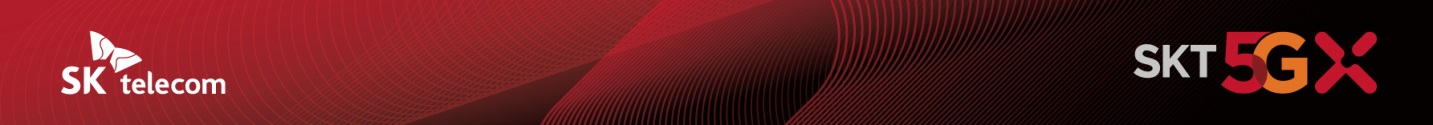 SKT, 기업 전용 5G 서비스 ‘P-5GX’ 출시- AI 지능형 망 제어 기술 활용해 고객사에 독립적인 네트워크 제공… 외부 접근 원천 차단- 전용 네트워크 외 MDMS, 보안 USIM 으로 ‘3중 보안’… 안심 가능한 근무 환경 제공 - 기업 고객 특성에 맞춘 기업 전용 요금제… 대용량 데이터 나눠쓰기 등 지원 - “P-5GX 통해 스마트팩토리, 메타버스 등 ICT 혁신과 ESG 경영에 앞장설 것”[2021. 5. 17]SK텔레콤(대표이사 박정호, www.sktelecom.com)은 산업 데이터의 철저한 보호를 원하는 업체들을 위해 기업 전용 5G 서비스인 ‘프라이빗(Private)-5GX(이하 P-5GX)’를 출시했다고 17일 밝혔다.‘P-5GX’는 ▲기업 전용 5G 네트워크 ▲전용 MDMS* ▲전용 요금제 등을 통해 고객사가 완벽한 네트워크 보안 속에서 효율적으로 데이터를 관리할 수 있게 해주는 서비스다.※ MDMS(Multi Device Management System): 다중 기기 데이터 트래픽 통제∙관리 시스템■ 별도 망 구축 없이 독자적인 네트워크로 운영‘P-5GX’의 가장 큰 장점은 AI 지능형 망 제어 기술을 통해 기존 망을 사용하면서도 고객사의 데이터 사용 구간을 개별적이고 독자적인 네트워크로 구분한다는 점이다. 이를 통해 ‘P-5GX’ 가입 기업은 허가한 단말에 한해 사내 네트워크 이용이 가능하도록 트래픽과 서비스를 관리할 수 있는 반면, 외부의 네트워크 접근은 철저하게 차단할 수 있다.또한, 기존 망과 구분되어 서비스가 제공되는 만큼 ‘P-5GX’ 사용자는 가장 짧은 경로를 통해 데이터를 송수신해 ‘빠른 응답 속도(Low Latency)’로 서비스를 이용할 수 있다.SKT는 ‘P-5GX’의 빠른 응답 속도를 통해 기업들이 메타버스 회의 같은 실감형 AR/VR 서비스를 포함해 스마트팩토리, 시설물 관제 등의 다양한 5G 특화 서비스를 이용할 수 있다고 밝혔다.[SKT ‘P-5GX’ 그림 설명]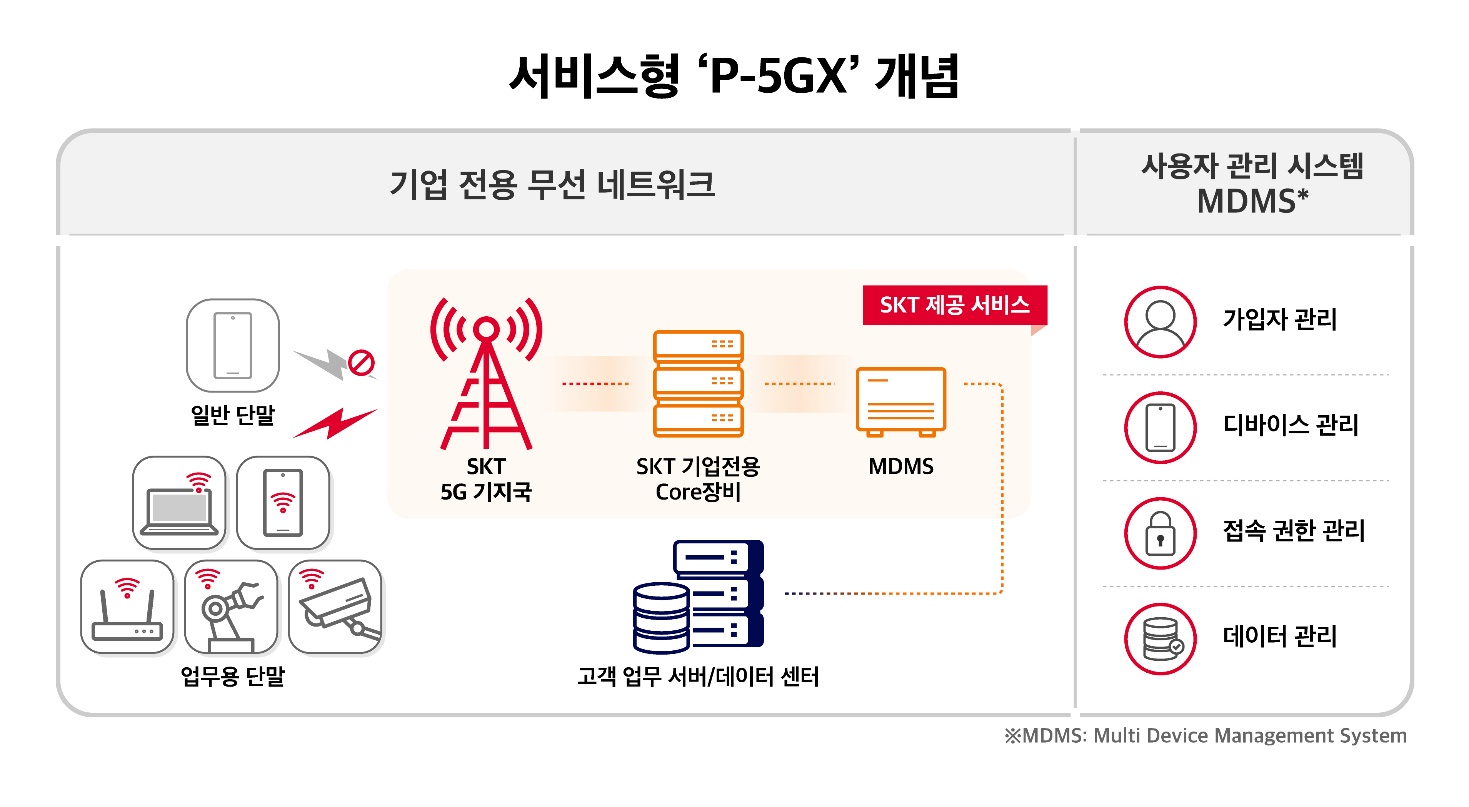 ■ 강력한 ‘3중 보안’으로 산업 데이터 유출 완벽 차단‘P-5GX’는 전용 네트워크의 운영에 더해 ‘MDMS’와 보안 유심(USIM)의 ‘3중 보안’으로 산업 데이터의 유출을 완벽하게 차단한다.‘MDMS’는 기업 고객들의 ‘P-5GX’ 사용을 위해 SKT가 독자 개발 시스템이다. 관리자는 보안 관련 ▲법인가입자 등록∙삭제 ▲접속 가능 지역∙시간 설정 ▲IoT 디바이스 설정∙제어 등 관리 ▲회선∙그룹별 데이터 사용량 부여 ▲속도 제어 등 허가 단말에 대한 통합 관리가 가능하다. 또 메모리 저장 기능이 제한된 ‘보안 유심’을 탑재해 데이터 유출의 가능성을 완벽히 차단한다.■ 기업 고객 최적 요금제 제공∙∙∙ 대용량 데이터 나눠쓰기 가능‘P-5GX’ 선택 기업은 기업 전용 5GX 슬림 ∙ 스탠다드의 2가지 기본 요금제와 데이터 사용량에 따라 선택 가능한 부가서비스 형태로 최대 200TB까지 다양한 데이터 플랜을 제공한다.데이터 플랜은 가입 단말 전체의 사용 데이터 총량 기준으로, 가입 기업은 스마트폰, IoT, 모뎀 등 업무에 사용되는 다양한 단말기의 데이터 사용 총량에 맞춰 자율적으로 최적의 플랜을 선택할 수 있다.요금제에 대한 자세한 내용 및 문의는 SKT 공식 B2B 웹사이트 T월드비즈(http://b2b.tworld.co.kr)에서 확인할 수 있다.SKT 최판철 P-5GX 사업 담당은 “3중 보안을 갖춘 ‘P-5GX’와 MDMS를 기업들에게 제공해 산업 데이터를 보호하고, 5G의 기술진화에 맞춰 스마트팩토리, 메타버스, 시설물 관제 등 기업의 ICT 혁신과 ESG 경영에 앞장설 것"이라고 강조했다.▶ 관련 문의: SK텔레콤 PR실 기업PR팀 이태훈 매니저(02-6100-3368)<끝>※ 엠바고: 배포 즉시 사용 가능합니다.※ 사진설명: SK텔레콤은 산업 데이터의 철저한 보호를 원하는 업체들을 위해 기업 전용 5G 서비스인 ‘P-5GX’를 출시했다고 17일 밝혔다.[사진1~2]  SKT가 개발한 사용자 관리 시스템 ‘MDMS’를 통해 고객사 관리자가  등록된 단말을 통합 제어하는 모습